lMADONAS NOVADA PAŠVALDĪBA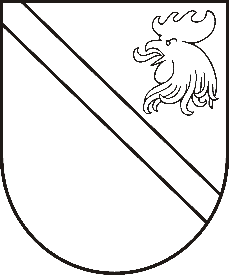 Reģ. Nr. 90000054572Saieta laukums 1, Madona, Madonas novads, LV-4801 t. 64860090, fakss 64860079, e-pasts: dome@madona.lv ___________________________________________________________________________MADONAS NOVADA PAŠVALDĪBAS DOMESLĒMUMSMadonā2018.gada 26.jūlijā								Nr.292									(protokols Nr.13, 3.p.)Par finansiālu atbalstu 8. populārās mūzikas festivālam “Zelta šlāgeris”Madonas novada pašvaldībā saņemts 8. populārās mūzikas festivāla “Zelta šlāgeris” izpildproducenta Jāņa Kļaviņa iesniegums (Reģ.Nr.MNP2.1.3.6/18/805) ar lūgumu rast iespēju atbrīvot festivāla “Zelta šlāgeris” organizatorus no Madonas pilsētas estrādes nomas maksas (*1.) un piešķirt festivāla vajadzībām Madonas novada pašvaldībai piederošo pārvietojamo sētu un skatuvi (*2.), kā arī ļaut Madonas novada pašvaldības piešķirto līdzfinansējumu EUR 4500.00 (*3.) izmantot grupu “Credo” un “Ducele” honorāriem, kā arī pasākuma tehniskā aprīkojuma nomai (*4). Festivāla organizatori apņemas izvietot Madonas novada pašvaldības logo visos ar festivālu “Zelta šlāgeris” saistītajos reklāmas materiālos, pieminēt radio reklāmas garajā džinglā un video reklāmā “Latvijas šlāgerkanālā”.(*1.) 2018.gada 29.marta lēmums Nr.138  (protokols Nr. 5, 31.p.)  „Par Madonas novada pašvaldības maksas pakalpojumu cenrāžu apstiprināšanu” 8.p. “Maksa par Madonas pilsētas kultūras nama telpu nomu un sniegtajiem pakalpojumiem” - Estrādes noma (papildus aprēķinot PVN) - 8.15.p. estrādes noma viesizrādēm, vieskoncertiem un citiem viespasākumiem - 10% no kopējā ieņēmuma (cena bez PVN);(*2.) Skatuves montāžu - demontāžu nodrošina un ar to saistītos izdevumus sedz pasākuma organizators.(*3.) EUR 4500.00 (četri tūkstoši pieci simti eiro 00 centi) saskaņā ar 2018.gada 16.janvāra lēmumu Nr.14 „Par Madonas novada pašvaldības 2018.gada budžetu” (protokols Nr. 1, 14.p.),(*4.) grupas “Credo” honorāram EUR 1300.00 (viens tūkstotis trīs simti eiro 00 centi), grupas “Ducele” honorāram EUR 968.00 (deviņi simti sešdesmit astoņi eiro 00 centi), pasākuma tehniskā aprīkojuma nomai EUR 2232.00 (divi tūkstoši divi simti trīsdesmit divi eiro 00 centi).Noklausījusies Kultūras nodaļas vadītāja p.i. I.Arājas sniegto informāciju, ņemot vērā 18.07.2018. Finanšu un attīstības komitejas atzinumu, atklāti balsojot: PAR – 14 (Agris Lungevičs, Ivars Miķelsons, Artūrs Čačka, Andris Dombrovskis, Antra Gotlaufa, Artūrs Grandāns, Gunārs Ikaunieks, Valda Kļaviņa, Valentīns Rakstiņš, Andris Sakne, Rihards Saulītis, Inese Strode, Gatis Teilis, Kaspars Udrass), PRET – NAV,  ATTURAS – NAV, Madonas novada pašvaldības dome  NOLEMJ:Atbrīvot 8. populārās mūzikas festivāla “Zelta šlāgeris” organizatoru - SIA “Forte PR”, no Madonas pilsētas estrādes nomas maksas.Madonas novada pašvaldības Īpašumu uzturēšanas nodaļai nodrošināt pārvietojamā žoga uzstādīšanu un tā noņemšanu apkārt Madonas pilsētas estrādes skatītāju un skatuves zonai sakarā ar Madonas pilsētā 2018.gada 28.jūlijā notiekošo 8. populārās mūzikas festivālu “Zelta šlāgeris”.Madonas novada pašvaldībai slēgt līgumu ar SIA “Forte PR” par piešķirtā finansējuma izlietošanu un atskaites sagatavošanu.Domes priekšsēdētājs						A.Lungevičs